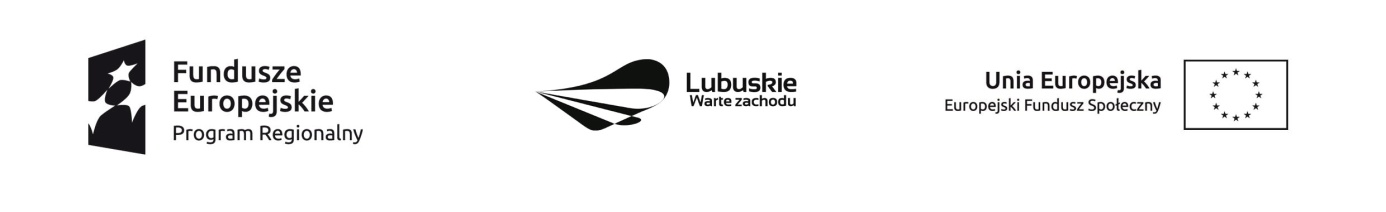         Krosno Odrzańskie, 29.01.2019 r.Ogłoszenie	Dyrektor Powiatowego Centrum Pomocy Rodzinie w Krośnie Odrzańskim informuje, że w wyniku zakończonego naboru ofert zgodnego z Zapytaniem ofertowym nr 5/RPO/2019 na zawarcie umów dotyczących zatrudnienia wykonawców na stanowiska w ramach realizacji projektu pn. „Aktywność – potencjał - rozwój” wybrano najkorzystniejsze oferty na dane stanowiska złożone przez Wykonawców:Uzasadnienie: Wybrane oferty spełniają wymogi formalne i prawne zawarte w treści ogłoszenia.							       wz. Dyrektora				           Powiatowego Centrum Pomocy Rodzinie w Krośnie Odrzańskim							   Katarzyna SzukałaRewalidator - animatorJoanna Szymańska zam. Rzeczyca Za kwotę brutto: 70,00 zł/hJoanna Szymańska zam. Rzeczyca Za kwotę brutto: 70,00 zł/hJoanna Szymańska zam. Rzeczyca Za kwotę brutto: 70,00 zł/hTrener grupy redakcyjnejAgnieszka Wojciechowska zam. Krosno OdrzańskieZa kwotę brutto: 70,00 zł/hAgnieszka Wojciechowska zam. Krosno OdrzańskieZa kwotę brutto: 70,00 zł/hAgnieszka Wojciechowska zam. Krosno OdrzańskieZa kwotę brutto: 70,00 zł/hTrener ds. kształtowania umiejętności społecznychIzabela Derda zam. Krosno OdrzańskieZa kwotę brutto: 70,00 zł/hIzabela Derda zam. Krosno OdrzańskieZa kwotę brutto: 70,00 zł/hIzabela Derda zam. Krosno OdrzańskieZa kwotę brutto: 70,00 zł/hMarcin Piaskowski zam. Krosno Odrzańskie Za kwotę brutto: 70,00 zł/hMarcin Piaskowski zam. Krosno Odrzańskie Za kwotę brutto: 70,00 zł/hMarcin Piaskowski zam. Krosno Odrzańskie Za kwotę brutto: 70,00 zł/hTrener sekcji przedsiębiorczościOdrzańska Spółdzielnia Socjalna z siedzibą ul. Piastów 10 E, 66-600 Krosno OdrzańskieZa kwotę brutto: 100,00 zł/hOdrzańska Spółdzielnia Socjalna z siedzibą ul. Piastów 10 E, 66-600 Krosno OdrzańskieZa kwotę brutto: 100,00 zł/hOdrzańska Spółdzielnia Socjalna z siedzibą ul. Piastów 10 E, 66-600 Krosno OdrzańskieZa kwotę brutto: 100,00 zł/hTrener terapii pedagogicznejIzabela Wywrocka zam. Krosno Odrzańskie Za kwotę brutto: 70,00 zł/hIzabela Wywrocka zam. Krosno Odrzańskie Za kwotę brutto: 70,00 zł/hIzabela Wywrocka zam. Krosno Odrzańskie Za kwotę brutto: 70,00 zł/hTrener grupy artystycznejMaja Mikołajczak zam. Krosno Odrzańskie Za kwotę brutto: 70,00 zł/hMaja Mikołajczak zam. Krosno Odrzańskie Za kwotę brutto: 70,00 zł/hMaja Mikołajczak zam. Krosno Odrzańskie Za kwotę brutto: 70,00 zł/hAnimatorAnna Piaskowska zam. Krosno Odrzańskie Za kwotę brutto: 70,00 zł/hAnna Piaskowska zam. Krosno Odrzańskie Za kwotę brutto: 70,00 zł/hAnna Piaskowska zam. Krosno Odrzańskie Za kwotę brutto: 70,00 zł/hSuperwizor                               Ośrodek Terapii Integralnej Marek Szczęsny z siedzibą Al. Niepodległości 2/8, 65-048 Zielona GóraZa kwotę brutto: 130,00zł/h Ośrodek Terapii Integralnej Marek Szczęsny z siedzibą Al. Niepodległości 2/8, 65-048 Zielona GóraZa kwotę brutto: 130,00zł/h Ośrodek Terapii Integralnej Marek Szczęsny z siedzibą Al. Niepodległości 2/8, 65-048 Zielona GóraZa kwotę brutto: 130,00zł/h 